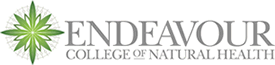 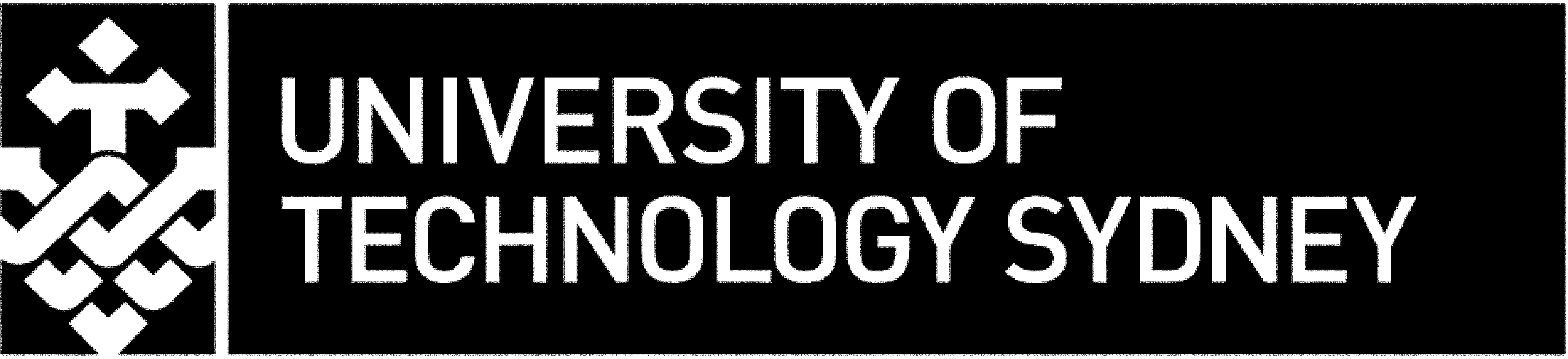 PARTICIPANT DIARY NO.CONFIDENTIALComparative Effectiveness Study of the Clinical and Cost Outcomes of Massage for the Management of Chronic Low Back Pain in Australia.Protocol Number		ETH16-0812Participant’s Initials	Allocation Number		Baseline Date								    d          d          m         m         y          y			Please complete this diary each day indicating your maximum pain level and medication taken. Record any treatments on the second page.Please complete this diary each day indicating your maximum pain level and medication taken. Record any treatments on the second page.Please complete this diary each day indicating your maximum pain level and medication taken. Record any treatments on the second page.Please complete this diary each day indicating your maximum pain level and medication taken. Record any treatments on the second page.Please complete this diary each day indicating your maximum pain level and medication taken. Record any treatments on the second page.Notes:Week DayDate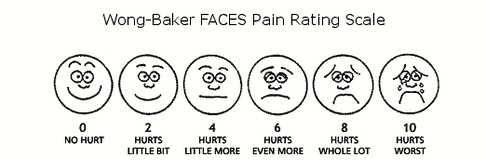 Pain medicationPain medicationWeek Dayd     d     m    m    y    yType/NameNo. tablets/day1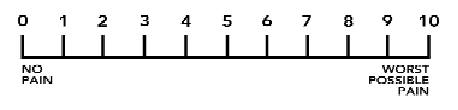 234567Usual careDateTherapy/modality (eg. GP, physiotherapist)NotesNotesWeek DayDatePain medicationPain medicationWeek Dayd     d     m    m    y    yTypeNo. tablets/day1234567Usual careDateTherapy/modality (eg. GP, physiotherapist)NotesNotesWeek DayDatePain medicationPain medicationWeek Dayd     d     m    m    y    yTypeNo. tablets/day1234567Usual careDateTherapy/modality (eg. GP, physiotherapist)NotesNotesWeek DayDatePain medicationPain medicationWeek Dayd     d     m    m    y    yTypeNo. tablets/day1234567Usual careDateTherapy/modality (eg. GP, physiotherapist)NotesNotesWeek DayDatePain medicationPain medicationWeek Dayd     d     m    m    y    yTypeNo. tablets/day1234567Usual careDateTherapy/modality (eg. GP, physiotherapist)NotesNotes